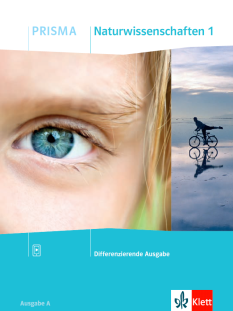 1 Mit allen Sinnen auf Empfang | Wie Menschen hören und fühlenIch kann erläutern, wie Menschen hören und die Haut als Sinnesorgan
beschreiben.
Name:Mein PRISMA-Lernplan 3(SB, S. 24-31)1 Mit allen Sinnen auf Empfang | Wie Menschen hören und fühlenIch kann erläutern, wie Menschen hören und die Haut als Sinnesorgan
beschreiben.
Klasse:Ich kann …Grundlegendes Niveau (G)Mittleres Niveau (M)Erweitertes Niveau (E)Erledigt:Trage G, M oder E ein.bis Terminden Aufbau und die Funktion des Gehörs erläutern.S. 24, Text, Abschnit 1 und 2, Aufgabe 1 und 2S. 25, Versuch 1, Aufgabe 2KV 4S. 24, Text, Aufgabe 1, 2 und 3S. 25, Versuch 1, Aufgabe 1 und 2KV 4, KV 5S. 24, Text, Aufgabe 1, 2 und 3S. 25, Versuch 1 und 2, Aufgabe 1 und 2KV 4, KV 5die Hörbereiche des Menschen und einiger Tiere beschreiben und vergleichen.S. 26/27, Infografik, Aufgabe 1, 2 und 3S. 26/27, Infografik, Aufgabe 1, 2, 3 und 4S. 26/27, Infografik, Aufgabe 2, 3, 4 und 5Belastungen für das Gehör benennen und Auswirkungen von Hörschäden beschreiben.S. 28/29, Aufgabe 1a), 1b) und 1c)S. 25, Versuch 3 (Aufgabe 1)S. 28/29, Aufgabe 2a) und 2b)S. 28/29, Aufgabe 1S. 25, Versuch 3, Aufgabe 3S. 28/29, Aufgabe 2S. 28/29, Aufgabe 1S. 25, Versuch 3, Aufgabe 3S. 28/29, Aufgabe 2 und 3den Aufbau und die Funktion des Sinnesorgans Haut beschreiben.S. 30, Text, Aufgabe 1S. 31, Versuch 2KV 6S. 30, Text, Aufgabe 1 und 2S. 31, Versuch 2KV 6S. 30, Text, Aufgabe 1, 2 und 3S. 31, Versuch 2 und 3KV6Gelerntes wiedergeben und anwenden.Test 3: Wie Menschen hören und fühlenTest 3: Wie Menschen hören und fühlenTest 3: Wie Menschen hören und fühlen